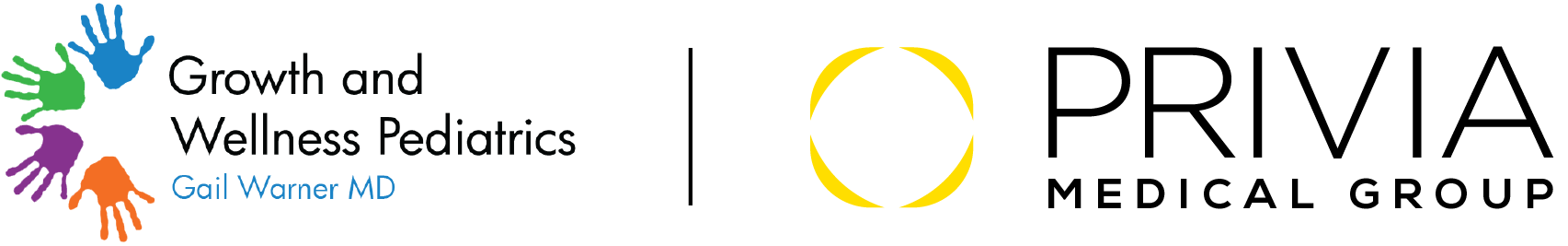 PATIENT INFORMATION                                               TODAY’S DATE_______________RACE  American Indian  African American  Pacific Islander  Caucasian  Other  DeclinedETHNICITY Hispanic/Latino Not Hispanic/Latino  Declined HOME ADDRESS__________________________________________________APT #______CITY_____________________________________STATE________ZIP CODE___________Mother/Guardian’s_____________________________________ Mobile_________________Mother/Guardian’s email address_________________________________________________Father/Guardian’s name________________________________ Mobile__________________Father/Guardian’s email address_________________________________________________How did you hear about us? OB/GYN (name)________________Internet Insurance Advertisement Other__________________________________________________________Emergency Contact (someone other than parents/legal guardian)Name___________________________________ Phone number__________________________Relationship to patient__________________________________________________________PRIMARY INSURANCEInsurance Name_____________________________ ID/Policy Number____________________SECONDARY INSURANCEInsurance Name_____________________________ ID/Policy Number____________________Any significant medical problems for child(ren)? _______________________________________________________________________________________________________________Does anyone in the family (grandparents, mom, dad, etc.) have any of the following medical conditions? If so, please put who in the blank space:By signing below, I understand and agree with the policies mentioned above. NAMEDATE OF BIRTHAGESEX: M/FHigh blood pressureAllergiesHigh cholesterolAsthmaDiabetesCancerSickle cell diseaseOther conditionsInsurance CardI acknowledge that at the time of each visit, I am responsible for providing my insurance card.(If a PCP is required by your insurance company you must contact your insurance company and select one of the physicians with Growth and Wellness Pediatrics prior to date of service) If you fail to change your child(s) PCP prior to your child(s) appointment, your child(ren) will be rescheduled. Late & Missed Appointment PolicyIf you must cancel an appointment, please give us at least 24 hours’ notice or you will be charged a $25 missed appointment fee. More than 3 missed appointments may result in being discharged from the practice. Appointment RemindersYou may receive a reminder regarding your child’s appointment by either phone or email. Please keep in mind that an appointment reminder is a COURTESY call or email. It is not something we have to do. Please add your child’s appointment to your calendar upon scheduling it. Health Assessment & School FormsI understand that there is a $10 fee for forms to be completed. That means $10 per school form per child. If a form is brought in on the day of your child’s physical, there is no charge and we will try our best to complete the form at your child’s appointment. (In some cases, we are not able to complete the form) If it is brought in after your child’s physical has been completed, the $10 fee applies and there is a 3-5 business day wait for the form to be completed. Parent/Guardian’s NameSignatureDate